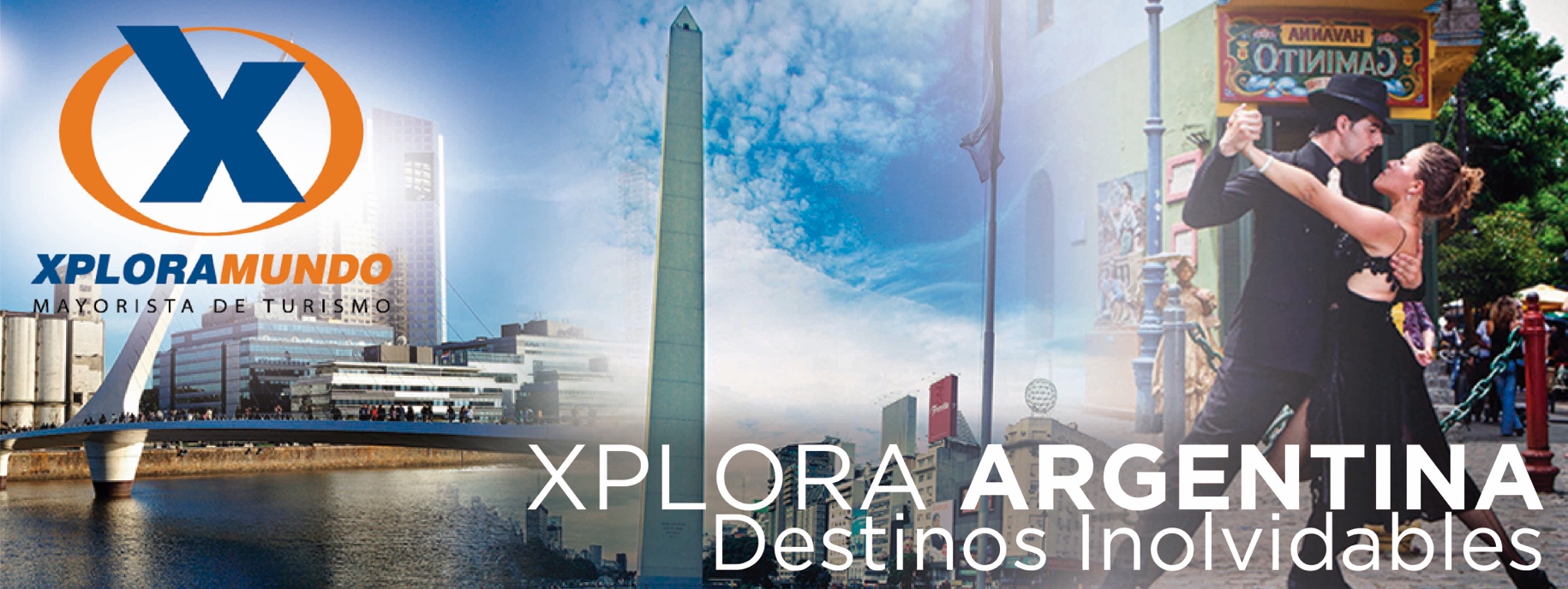 URUGUAY COMPLETO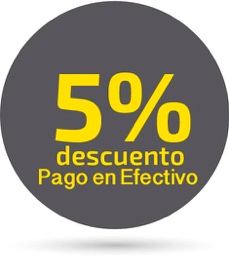 4Días / 3NochesPROGRAMA INCLUYE:TKT BARCO RÁPIDO BUE/CYR/MVDTraslado de llegada y salida en Monte VideoTRES (3) NOCHES de alojamiento en hotel seleccionado, con desayuno incluido.CITY TOUR MONTEVIDEOFULL DAY PUNTA DEL ESTECENA SHOW EL MILONGON TKT BARCO RÁPIDO MVD/CYR/BUE2,4% IVA sobre servicios de intermediación de Agencia de Viajes y Mayorista.5% ISD – Impuesto sobre salida de divisas.Impuestos hoteleros.PRECIOS POR PERSONA EN US$.NOTAS IMPORTANTES:Niños mayores a 6 años son considerados como adultos para este Destino.Los horarios de los paseos serán agendados en destino por el guíaLos servicios incluyen Guía Español / Inglés.Menores de 18 años solo podrán hacer los paseos con la presencia de un mayor responsableNo Incluye servicios no especificados en el plan y gastos de índole personal.Precios sujetos a cambio al momento de la reserva por  variación del dólar**Para nosotros es un placer servirle**HOTELVIGENCIASGLDBLTPLOXFORD 3*30/6/17490368368Noche Adicional30/6/17804141ESPLENDOR 4*30/6/17564406406Noche Adicional30/6/171095555BALMORAL 4*30/6/17588417417Noche Adicional30/6/171095555FOUR POINTS 4* sup30/6/17746497497Noche Adicional30/6/171588080RADISSON VICTORIA PLAZA 5*30/6/17798522522Noche Adicional30/6/171758888OPCIONALESOPCIONALESDIFERENCIA TKT DE BARCO POR TRAMO: TARIFA FULL21DIFERENCIA TKT DE BARCO POR TRAMO: TARIFA PLUS69Montevideo: Almuerzo En Mercado Del Puerto, Restaruante "EL PEREGRINO"36Montevideo: Almuerzo En Mercado Del Puerto, Restaruante "EL MILONGON"25